Komiks 1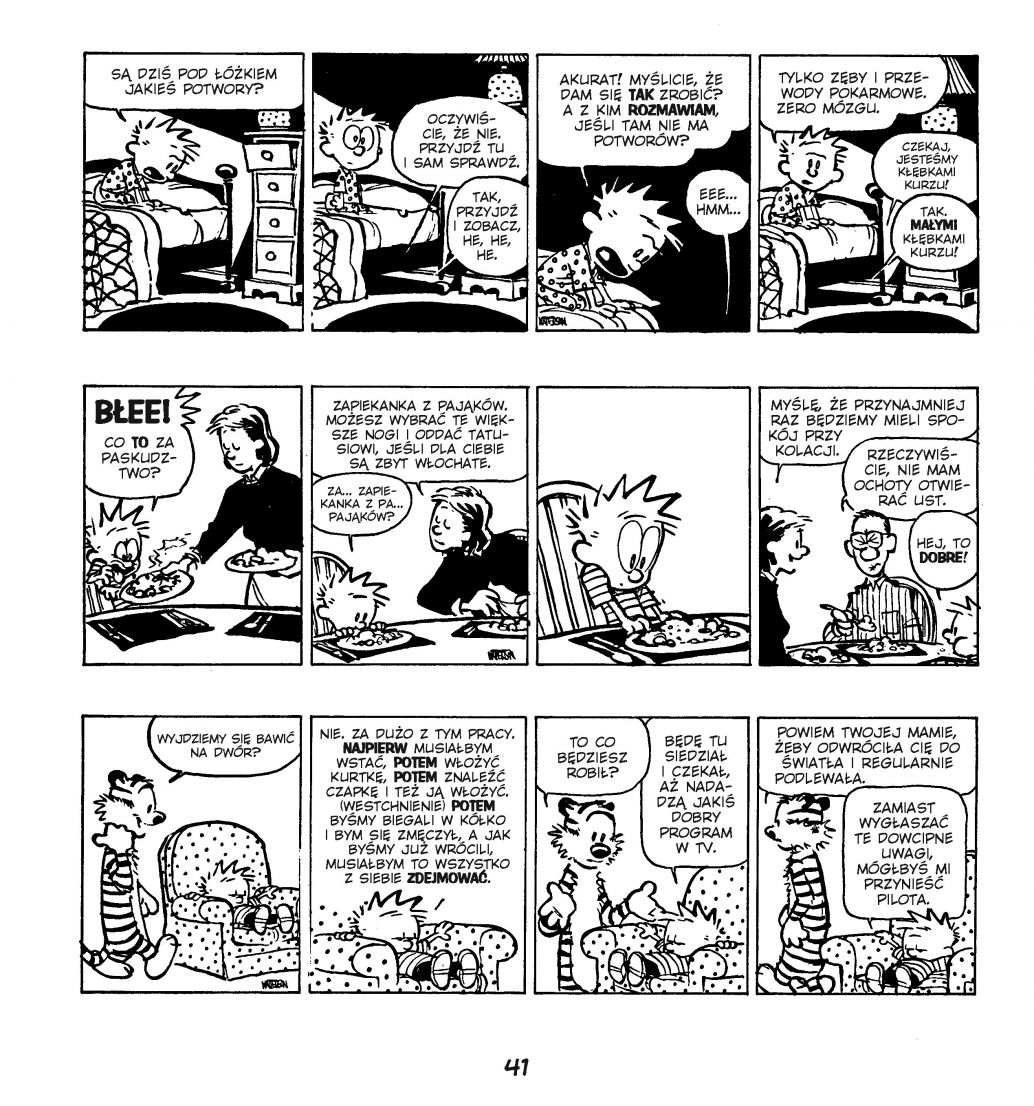 Komiks 2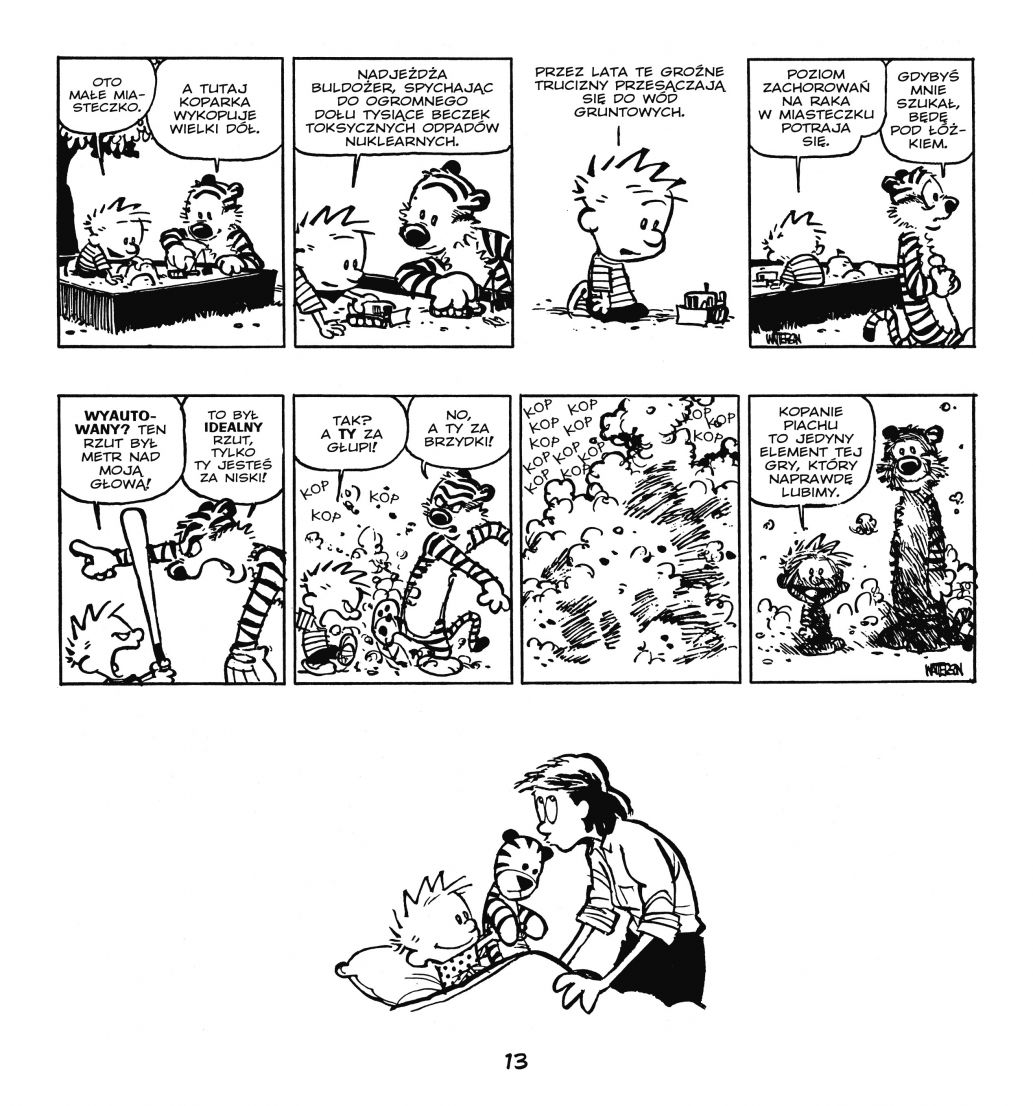 Zadanie do wybranego komiksu:Jaka sytuacja została przedstawiona w komiksie? Co robią bohaterowie? ( nr kmiksu)Jak zmienia się „zajęcie” bohaterów? Jak się kończy?Sformułuj przesłanie historyjki.Zadania odczytamy na lekcji w środę 